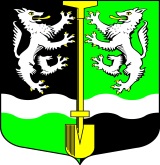 АДМИНИСТРАЦИЯ                                                                  МУНИЦИПАЛЬНОГО ОБРАЗОВАНИЯ                                             СЕЛИВАНОВСКОЕ СЕЛЬСКОЕ  ПОСЕЛЕНИЕ                                 ВОЛХОВСКОГО МУНИЦИПАЛЬНОГО РАЙОНА                     ЛЕНИНГРАДСКОЙ ОБЛАСТИПОСТАНОВЛЕНИЕот 30 апреля 2020 года                                                                                   № 47О внесении изменений и дополнений в постановление № 17 от 19 февраля 2020 года «Об утверждении муниципальной  программы  «Энергосбережение и повышение энергетической эффективности на территории муниципального образования Селивановское сельское поселение Волховского муниципального района Ленинградской области на 2020-2022 годы»В соответствии с частью 1 статьи 17 Федерального закона от 06 октября . № 131-ФЗ «Об общих принципах организации местного самоуправления в Российской Федерации», федеральным законом от 23 ноября . № 261-ФЗ «Об энергосбережении и повышении энергетической эффективности и о внесении изменений в отдельные законодательные акты Российской Федерации», Уставом муниципального образования Селивановское сельское поселение,ПОСТАНОВЛЯЮ:1.Внести дополнения в постановление № 17 от 19 февраля 2020 года:1.1.Дополнить объемы и источники финансирования муниципальной Программы «Энергосбережение и повышение энергетической эффективности на территории муниципального образования Селивановское сельское поселение Волховского муниципального района Ленинградской области на 2020-2022 годы» на 2020 год и читать в новой редакции:1.2.Внести изменения в Приложение 1 к муниципальной Программе «Энергосбережение и повышение энергетической эффективности на территории муниципального образования Селивановское сельское поселение Волховского муниципального района Ленинградской области на 2020-2022 годы» и читать в новой редакции.2.Данное постановление подлежит опубликованию в газете «Волховские огни» и размещению на официальном сайте администрации МО Селивановское сельское поселение.3.Настоящее постановление вступает в силу после официального опубликования.4.Контроль за исполнением данного постановления оставляю за собой.Глава администрации                                                  М.Ф.ПетроваПриложение 1 к муниципальной программе                                                                                                                                 «Энергосбережение  и повышение энергетической эффективности на территории муниципального образования Селивановское сельское поселение Волховского муниципального района Ленинградской области на 2020-2022годы»от 30 апреля 2020 года № 47СИСТЕМАПРОГРАММНЫХ МЕРОПРИЯТИЙ муниципальной  программы муниципального образования Селивановское сельское поселение Волховского муниципального района Ленинградской области «Энергосбережение и повышение энергетической эффективности на территории муниципального образования Селивановское сельское поселение Волховского муниципального района Ленинградской областина 2020-2022годы»Объемы и источники финансирования ПрограммыФинансирование программных мероприятий осуществляется за счет средств бюджета МО Селивановское сельское поселение и средств бюджета Ленинградской области.Финансирование мероприятий Программы подлежит ежегодному уточнению, исходя из средств бюджета МО Селивановское сельское поселение, а также с учетом перечня первоочередных проектов и мероприятий, намеченных к финансированию.Финансирование по годам:2020 год – 14,3 млн.руб;2021 год – 0 млн.руб;2022 год – 0 млн.руб.Общий объем финансирования: 14,3 млн.руб.  № п/пМероприятия по реализации ПрограммыИсточники финансированияОбъемы финансирования по годамОбъемы финансирования по годамОбъемы финансирования по годамОбъемы финансирования по годамОтветственные за выполнение мероприятий Программы№ п/пМероприятия по реализации ПрограммыИсточники финансирования2020 год2021 год2022 годВСЕГООтветственные за выполнение мероприятий Программы1Совершенствование нормативной базы в области энергосбереженияНе требует финансирования0000Администрация МО Селивановское сельское поселение2Участие в семинарах по вопросам энергосбереженияНе требует финансирования0000Администрация МО Селивановское сельское поселение3Ведение  энергетических паспортовНе требует финансирования0000Администрация МО Селивановское сельское поселение4Организация пропаганды в сфере энергосбереженияНе требует финансирования0000Администрация МО Селивановское сельское поселение5Замена участка теплотрассы от д. № 8 по ул. Школьная (детский сад) до д. № 12 по ул. ТорфяниковБюджет МО Селивановское сельское поселение, бюджет Ленинградской области2,5 млн. руб.002,5 млн. руб.Администрация МО Селивановское сельское поселение6Подготовка проектной документации по переводу мазутной котельной на модульную газовую котельную в пос. СеливановоБюджет МО Селивановское сельское поселение, бюджет Ленинградской области7 млн.руб.007 млн.руб.Администрация МО Селивановское сельское поселение7Замена котла КВГМ-2,5-95 с горелочным устройством РМГ-2МБюджет МО Селивановское сельское поселение, бюджет Ленинградской области4,8 млн. руб.004,8 млн. руб.Администрация МО Селивановское сельское поселениеИТОГО14,3 млн. руб.0014,3 млн. руб.